Rozdział IV - Wzór umowyUmowa nr 0200-OP.261.3.7.2020Zawarta dnia ………………… w Bydgoszczy, pomiędzy:Skarbem Państwa - Kasą Rolniczego Ubezpieczenia Społecznego Oddziałem Regionalnym w Bydgoszczy, ul. Wyczółkowskiego 22, 85-092 Bydgoszcz, NIP 526-00-13-054,                            REGON 012513262-00511, reprezentowaną przez:Czesława Wiszniewskiego - Dyrektora Oddziału Regionalnego KRUS w Bydgoszczy - na podstawie pełnomocnictwa udzielonego przez Prezesa Kasy Rolniczego Ubezpieczenia Społecznego z dnia       04 sierpnia 2020 roku, zwaną dalej „Zamawiającym”a......................................................................................................................................................................................., NIP ..............................., REGON ........................., reprezentowaną przez ................................................................................, zwaną dalej „Wykonawcą”,zwanych dalej Stronami.W ramach zamówienia publicznego prowadzonego w trybie przetargu nieograniczonego,        zgodnie z przepisami ustawy z dnia 29 stycznia 2004 r. Prawo zamówień publicznych (tj. Dz. U.
z 2019 poz. 1843 z późn. zm.) Strony zawierają umowę o następującej treści:§ 1Przedmiotem zamówienia jest usługa ochrony osób i mienia, monitorowania wraz z serwisem i montażem urządzeń nadawczych systemów antywłamaniowych i przeciwpożarowych Kasy Rolniczego Ubezpieczenia Społecznego Oddział Regionalny w Bydgoszczy oraz podległych jednostek terenowych na terenie województwa kujawsko-pomorskiego.Przedmiot umowy obejmuje w szczególności:monitoring antywłamaniowy i przeciwpożarowy realizowany w oparciu o istniejące urządzenia techniczne stanowiące własność Zamawiającego wraz z serwisem obejmującym miesięczne konserwacje i naprawy urządzeń i instalacji utrzymujących systemy w stałej sprawności eksploatacyjnej w jednostkach wymienionych w załączniku nr 2 do umowy,zintegrowanie systemu alarmowego przeciwpożarowego z systemem antywłamaniowym w oparciu o funkcjonujące w nich urządzenia techniczne stanowiące własność Zamawiającego oraz podłączenie wszystkich jednostek wymienionych w załączniku nr 2 do umowy do Centrum Monitorowania za pomocą zamontowanych przez Wykonawcę na jego koszt w obiektach Zamawiającego na czas realizacji umowy niezbędnych urządzeń nadawczych, pozostających własnością Wykonawcy,sporządzenie i uzgodnienie z Zamawiającym planów ochrony fizycznej i planów ochrony obiektów poprzez monitoring wraz z opisem sposobu prowadzenia usługi i procedur dla jednostek terenowych wymienionych w załączniku nr 2 do umowy,objęcie ochroną fizyczną – stacjonarną w dni robocze w:OR w Bydgoszczy – przez 16h/dzień w godzinach od 5:30 do 21:30 – 1 osobaPT KRUS we Włocławku – przez 6h/dzień w godzinach od 12:00 do 18:00, 1 osoba). Zamawiający zastrzega sobie prawo do zmiany wskazanych godzin objęcia ochroną fizyczną, w tym również w zakresie zwiększenia/zmniejszenia liczby godzin ochrony,prowadzenie bieżącej dokumentacji dotyczącej:realizowanej ochrony fizycznej (dane dotyczące awarii, sabotażu, wyłączenia i załączenia systemów przez osoby uprawnione poza godzinami pracy),monitoringu antywłamaniowego i przeciwpożarowego (miesięczne raporty z interwencji grup interwencyjnych oraz załączeń i wyłączeń systemów alarmowych przez uprawnione osoby Wykonawca przekaże Zamawiającemu najpóźniej wraz z fakturą za dany miesiąc),konserwacji urządzeń i instalacji systemów alarmowych (zakres czynności - załącznik nr 3 do umowy) wraz z przekazywaniem Zamawiającemu comiesięcznych potwierdzeń funkcjonowania systemów i realizacji usługi konserwacji i ochrony fizycznej, miesięczne potwierdzenia Wykonawca przekaże Zamawiającemu najpóźniej wraz z fakturą za dany miesiąc.Wykonawca zobowiązuje się w zakresie monitorowania systemów antywłamaniowych i przeciwpożarowych w szczególności do:zapewnienia natychmiastowego nie później niż w ciągu 15 minut dojazdu grupy interwencyjnej do chronionego obiektu po otrzymaniu sygnału alarmowego,podejmowania interwencji każdorazowo w przypadku naruszeń stref chronionych obiektów oraz w niżej wymienionych sytuacjach szczególnego zagrożenia:rabunek lub kradzież z włamaniem,wybuch lub zagrożenie wybuchem w obiektach chronionych,napad na osoby znajdujące się na terenie obiektów chronionych,pożar na terenie chronionych obiektów,inne zdarzenia losowe.Uprawnienia i obowiązki pracownika ochrony obejmują w szczególności:ujęcie osób schwytanych na gorącym uczynku albo podejrzanych o popełnienie przestępstwa na terenie chronionym w celu bezzwłocznego przekazania organom powołanym do ścigania przestępstw,niezwłoczne powiadomienie odpowiednich służb oraz kierownictwa Zamawiającego o pożarze lub awarii i podejmowanie działań zmierzających do zmniejszenia strat,udzielanie interesantom informacji o umiejscowieniu sali obsługi interesantów, itp. w Oddziale i Placówce z ochroną fizyczną,wydawania kluczy do pomieszczeń za pokwitowaniem w Oddziale według indywidualnych uzgodnień,wydawanie identyfikatorów i kart dostępu osobom z zewnątrz wchodzącym do Oddziału oraz prowadzenie ewidencji gości,łączenie rozmów telefonicznych w Oddziale,reagowanie na różne aspekty wandalizmu na terenie Oddziału i Placówki z ochroną fizyczną, dbałość o bezpieczeństwo na całej posesji,dokonywanie obchodu terenu chronionego,otwieranie oraz zamykanie budynku Oddziału:przed otwarciem budynku pracownik ochrony zrobi obchód celem sprawdzenia  wystąpienia prób włamania, uszkodzeń lub aktów wandalizmu,po uzbrojeniu alarmu oraz zamknięciu budynku pracownik ochrony zrobi obchód celem sprawdzenia zabezpieczenia okien oraz drzwi budynku.Realizacja przedmiotu zamówienia polega w szczególności na jego zorganizowaniu, prowadzeniu i nadzorowaniu.Pracownicy ochrony i grup interwencyjnych muszą być:umundurowani w sposób umożliwiający ich identyfikację i wyposażeni w środki przymusu bezpośredniego wynikające z przepisów ustawy z dnia 22 sierpnia 1997 r. o ochronie osób i mienia (tj.Dz.U. 2020 poz. 838) oraz posiadać odpowiednie uprawnienia w tym zakresie,wyposażeni w środki łączności bezprzewodowej oraz posiadać identyfikatory.Wykaz jednostek KRUS objętych przedmiotem zamówienia wraz z zestawieniem istniejących zabezpieczeń będących własnością Zamawiającego i zakresem usług zawiera załącznik nr 2 i 3 do umowy.Zamawiający wymaga, aby pracownicy Wykonawcy skierowani do wykonywania przedmiotu zamówienia w zakresie usług ochrony fizycznej, o której mowa w ust. 2 lit. d niniejszego paragrafu, byli zatrudnieni na podstawie umowy o pracę.Zamawiający zastrzega sobie prawo do żądania od Wykonawcy dokumentów potwierdzających zatrudnienie na podstawie umowy o pracę osób, o których mowa w ust. 8.Wykonawca ma obowiązek przedłożenia stosownych dokumentów potwierdzających spełnianie warunku zatrudnienia pracowników, o których mowa w ust. 8 na podstawie umowy o pracę, w terminie 7 dni od otrzymania wezwania od Zamawiającego. Brak przedłożenia dokumentów w terminie będzie tożsamy ze stwierdzeniem, że dana osoba nie jest zatrudniona w oparciu o umowę o pracę.§ 2Wykonawca obejmuje z dniem 01.01.2021 r. od godziny 0:00 usługą ochrony poszczególne obiekty na podstawie stosownych protokołów stanowiących załącznik nr 6 do umowy, podpisanych przez upoważnionych przedstawicieli stron.W przypadku objęcia jednostek terenowych ochroną fizyczną do protokołów należy dołączyć wykazy pracowników ochrony fizycznej przewidzianych do realizacji zamówienia w jednostce terenowej KRUS: Bydgoszcz, Włocławek (załącznik nr 7 do umowy). Pracownicy Wykonawcy wykonujący czynności w zakresie ochrony fizycznej muszą posiadać wpis na listę kwalifikowanych pracowników ochrony fizycznej.Wykonawca jest zobowiązany do niezwłocznego powiadamiania Zamawiającego o każdej zmianie obsady w ochronie wyżej wymienionych jednostek na piśmie, przed wejściem na obiekt nowej osoby.Termin realizacji usług w zakresie montażu i sprawdzenia działania urządzeń do transmisji sygnału systemów alarmowych w danej jednostce Zamawiającego nastąpi nie później niż 3 dni przed terminem objęcia tej jednostki usługą ochrony.Zamawiający zobowiązuje się zapewnić Wykonawcy dostęp do wszystkich urządzeń i pomieszczeń danej jednostki, w zakresie niezbędnym do realizacji usług, o których mowa w § 1 ust. 2 oraz § 2 ust. 4 niniejszej umowy.Wykonawca ma obowiązek przedłożenia stosownych dokumentów potwierdzających, że pracownicy, o których mowa w ust. 2 posiadają wpis na listę kwalifikowanych pracowników ochrony fizycznej w terminie 7 dni od otrzymania wezwania od Zamawiającego. § 3Naprawy odbywać się będą na pisemne zlecenie Zamawiającego (dopuszcza się zlecenie przesłane drogą bezpośredniego porozumiewania się na odległość).W ramach umowy Wykonawca zobowiązuje się w szczególności do całodobowego telefonicznego przyjmowania zgłoszeń awarii pod numerami telefonów zamieszczonymi w planach monitorowania i ich usunięcia do 48 godzin od chwili zgłoszenia.W przypadku stwierdzenia awarii systemów alarmowych (alarm fałszywy lub brak alarmu) na warunkach niniejszej umowy obiekt będzie chroniony przez grupę interwencyjną do czasu usunięcia awarii przez Wykonawcę.Przed przystąpieniem do wykonania usługi naprawy Wykonawca każdorazowo jest zobowiązany do oszacowania wartości naprawy i przedstawienia jej wyceny Zamawiającemu. Wykonawca sporządzi kalkulację w oparciu o koszt robocizny oraz ceny części koniecznych do wykonania naprawy, zgodnie z obowiązującym cennikiem Wykonawcy, na dzień sporządzenia kalkulacji a nie ujętych w ofercie.Wykonawca przystąpi do realizacji zlecenia wyłącznie po pisemnym zaakceptowaniu oszacowanej wartości naprawy przez Zamawiającego.Wykonawca udziela na wykonaną naprawę 24 miesięcznej gwarancji.Wykonawca zapewnia możliwość telefonicznego udzielania porad w zakresie objętym zamówieniem.§ 4Strony umowy ustalają, iż:wynagrodzenie miesięczne z tytułu ochrony osób i mienia w formie ochrony fizycznej w jednostkach terenowych KRUS: Bydgoszcz, Włocławek wynosi …………………………… zł brutto (słownie: ……………………………….),wynagrodzenie miesięczne z tytułu monitoringu obiektów za pomocą systemów alarmowych antywłamaniowych, gotowości do podjęcia interwencji oraz miesięcznego sprawozdania funkcjonowania systemów wynosi: …………… zł brutto (słownie: ……………………….),wynagrodzenie miesięczne z tytułu monitoringu obiektów za pomocą systemów przeciwpożarowych, gotowości do podjęcia interwencji oraz miesięcznego sprawozdania poprawności funkcjonowania systemów wynosi: …………… zł brutto (słownie: ……………………….) wynagrodzenie miesięczne z tytułu konserwacji systemów alarmowych antywłamaniowych z wliczonym kosztem dojazdu wynosi: ………………… zł brutto (słownie: ……………………….),wynagrodzenie miesięczne z tytułu konserwacji systemów przeciwpożarowych
z wliczonym kosztem dojazdu wynosi: ……………………………… zł brutto (słownie: ……………………….).wynagrodzenie za jedną godzinę pracy ochrony fizycznej wynosi:…………………………zł brutto (słownie:…………………………………..)Łączna wartość zamówienia wynosi brutto …………………………………………... zł (słownie: ……………………………………………….).Wykonawca oświadcza, że stawki za usługi stanowiące przedmiot niniejszej umowy nie ulegną zmianie w czasie całego okresu jej trwania oraz, że podane wyżej ceny są ostateczne i zawierają wszystkie koszty.Wynagrodzenie za usługi wymienione w § 4 ust. 1 lit. a, b, c, d, e niniejszego paragrafu, będzie wypłacane miesięcznie w terminie 21 dni od dnia otrzymania poprawnie wystawionej faktury przez Zamawiającego za miesiąc poprzedni, po ich wykonaniu potwierdzonym protokołem (załącznik nr 9 do umowy).Wynagrodzenie wymienione w § 4 ust. 1 lit. a , w przypadku zmiany liczby godzin pracowników ochrony, zostanie zwiększone lub zmniejszone o wartość, która zostanie obliczona na podstawie iloczynu ilości godzin pracy pracowników ochrony według stawki godzinowej, określonej w § 4 ust. 1 lit. f.W przypadku wystawienia ustrukturyzowanych faktur elektronicznych za pomocą platformy elektronicznego fakturowania, faktury dla OR KRUS Bydgoszcz wraz z właściwie podpisanymi protokołami wykonania usług, powinny być przekazane na konto użytkownika o numerze identyfikacyjnym NIP 5260013054 tj. Kasy Rolniczego Ubezpieczenia Społecznego.Wynagrodzenie za czynności związane z naprawą systemów alarmowych antywłamaniowych i przeciwpożarowych określone w § 3 , będzie wypłacane po ich wykonaniu, potwierdzonym stosownym protokołem (załącznik nr 10 do umowy) w terminie 21 dni od dnia otrzymania poprawnie wystawionej faktury w formie papierowej lub elektronicznej na adres : bydgoszcz@krus.gov.plZa dzień zapłaty uznaje się dzień obciążenia rachunku bankowego Zamawiającego.Wykonawca nie może, bez zgody Zamawiającego, przenieść wierzytelności wynikających z niniejszej umowy na osobę trzecią.§ 5Wykonawca oświadcza, iż posiada wydana przez właściwego ministra aktualną koncesję na prowadzenie działalności gospodarczej w zakresie ochrony osób i mienia – koncesja nr …………………..O wszelkich zmianach wprowadzonych do koncesji Wykonawca będzie niezwłocznie informował Zamawiającego. § 6Dla zabezpieczenia roszczeń z tytułu szkód na mieniu lub osobach spowodowanych świadczeniem usług objętych umową Wykonawca zobowiązany jest posiadać ubezpieczenie OC, w tym w zakresie ochrony osób i mienia z sumą gwarancyjną nie mniejszą niż 300 000,00 zł. Kopia dokumentu potwierdzającego ubezpieczenie stanowi załącznik nr 8 do niniejszej umowy.W przypadku jeżeli polisa ubezpieczeniowa, o której mowa w ust. 1 nie obejmuje okresu realizacji umowy, Wykonawca zobowiązuje się do kontynuacji ubezpieczenia wymienionego w ust. 1 przez cały okres trwania umowy i dostarczenia jej potwierdzenia Zamawiającemu.W przypadku naruszenia przez Wykonawcą postanowień ust. 2, Zamawiający może rozwiązać umowę ze skutkiem natychmiastowym na zasadach określonych w § 12 umowy.§ 7Wykonawca ponosi pełną odpowiedzialność za szkody wyrządzone przez swoich pracowników, jak również za niewykonanie lub nienależyte wykonanie umowy wyrządzone zarówno poprzez działania, jak i zaniechanie.Wykonawca ponosi odpowiedzialność za przestrzeganie obowiązujących przepisów prawa, a w szczególności dotyczących bezpieczeństwa i higieny pracy oraz ppoż.§ 8Wykonawca zapłaci Zamawiającemu karę umowną za opóźnienie w objęciu jednostek organizacyjnych KRUS ochroną fizyczną, z przyczyn za które ponosi odpowiedzialność Wykonawca, w wysokości 0,1 % łącznej wartości zamówienia, o której mowa § 4 ust. 2, za każdy dzień opóźnienia.Wykonawca zapłaci Zamawiającemu karę umowną za opóźnienie w objęciu jednostek organizacyjnych KRUS usługą monitoringu obiektów Zamawiającego poprzez system alarmowy, z przyczyn za które ponosi odpowiedzialność Wykonawca, w wysokości 0,1 % łącznej wartości zamówienia, o której mowa § 4 ust. 2, za każdy dzień opóźnienia.Wykonawca zapłaci Zamawiającemu karę umowną za odstąpienie od umowy przez Wykonawcę lub Zamawiającego z powodu okoliczności, za które odpowiedzialność ponosi Wykonawca, w wysokości 10 % łącznej wartości zamówienia określonej w § 4 ust. 2.Wykonawca zapłaci Zamawiającemu karę umowną za niewykonanie lub nienależyte wykonanie usługi monitorowania obiektów Zamawiającego poprzez system alarmowy antywłamaniowy i przeciwpożarowy w wysokości 20 % wynagrodzenia za monitorowanie, o których mowa w § 4 ust. l lit. b, c.Wykonawca zapłaci Zamawiającemu karę umowną za każdorazowe stwierdzenie, że pracownicy Wykonawcy wykonują usługi ochrony fizycznej, o której mowa w § 1 ust. 2 lit. d, nie są zatrudnieni w oparciu o umowę o pracę – 500 zł za każdą osobę.Zamawiający ma prawo dochodzić odszkodowania przewyższającego wysokość kary umownej na zasadach ogólnych.Zamawiający może potrącić z należności Wykonawcy wynikającej z niniejszej umowy, przysługujące mu kary umowne i odszkodowanie.§ 91.    Wykonawca wniósł zabezpieczenie należytego wykonania umowy w wysokości 5% ceny oferowanej brutto tj. ………………..……. zł (słownie: ………….…………..……), w formie ……………………………………..………………….2.    Zabezpieczenie należytego wykonania umowy służy do pokrycia roszczeń Zamawiającego z tytułu niewykonania lub nienależytego wykonania przedmiotu zamówienia.3.    Zamawiający zwróci Wykonawcy kwotę zabezpieczenia w terminie 30 dni od dnia wykonania przedmiotu zamówienia i uznania przez Zamawiającego za należycie wykonane w całości.§ 10W razie zaistnienia istotnej zmiany okoliczności powodującej, że wykonanie umowy nie leży w interesie publicznym, czego nie można było przewidzieć w chwili jej zawierania lub dalsze wykonywanie umowy może zagrozić istotnemu interesowi bezpieczeństwa państwa lub bezpieczeństwu publicznemu, Zamawiający może odstąpić od umowy w terminie 30 dni od daty powzięcia wiadomości o tych okolicznościach. W takim przypadku Wykonawca może żądać wyłącznie wynagrodzenia należnego z tytułu wykonania części umowy.§ 11Wykonawca zobowiązuje się do przestrzegania przepisów ustawy z dnia 22 sierpnia 1997 r. o ochronie osób i mienia oraz rozporządzenia Parlamentu Europejskiego i Rady (UE) 2016/679 z dnia 27 kwietnia 2016r. w sprawie ochrony osób fizycznych w związku z przetwarzaniem danych osobowych i w sprawie swobodnego przepływu takich danych.Wykonawca ponosi odpowiedzialność za działania i zaniechania osób, które działają przy realizacji niniejszej umowy razem z nim, jak za własne działania i zaniechania.§ 12Każda ze stron może rozwiązać umowę z zachowaniem 3-miesięcznego okresu wypowiedzenia ze skutkiem na koniec ostatniego miesiąca.Zamawiający może rozwiązać umowę bez wypowiedzenia w wypadku stwierdzenia nienależytego wykonania umowy przez Wykonawcę w terminie 3 dni od daty wezwania do usunięcia naruszeń oraz trzykrotnego nałożenia kar umownych, o których mowa w § 8 ust. 5, w okresie jednego kwartału.§ 13Strony, oprócz przypadków przewidzianych w ustawie Prawo zamówień publicznych, dopuszczają możliwość zmiany postanowień niniejszej umowy w zakresie:zmiany wskazanych w § 1 ust. 2 lit d w zakresie godzin objęcia ochroną fizyczną, w tym również w zakresie zwiększenia/zmniejszenia liczby godzin ochrony,zmiany obiektu objętego usługą ochrony i mienia, w związku ze zmianą siedziby Placówki Terenowej KRUS,zmiany zakresu usług związanych z monitorowaniem wraz z serwisem i montażem urządzeń nadawczych systemów antywłamaniowych i przeciwpożarowych, w związku ze zmianą siedziby Placówki Terenowej KRUS,wykazu czynności serwisowych systemów antywłamaniowych i przeciwpożarowych,planu ochrony fizycznejplanu ochrony obiektów poprzez monitoringZmiany, o których mowa w ust. 1 lit. a, powodują zmianę przysługującego Wykonawcy wynagrodzenia, o którym mowa w § 4 ust. 1 lit a, proporcjonalnie do ilości godzin objęcia ochroną fizyczną obiektów KRUS, na podstawie stawki o której mowa w § 4 ust. 1 lit. f.Zmiany, o których mowa w ust. 1 lit. b, c, d, e, f nie powodują zmiany przysługującego Wykonawcy wynagrodzenia, o którym mowa w § 4 ust. 2.Zmiany, o których mowa w ust. 1 lit. b, c, d, e, f nie wymagają formy pisemnego aneksu.Zmiany, o których mowa w ust. 1 lit. a oraz pozostałe zmiany lub uzupełnienia niniejszej umowy mogą nastąpić za zgodą Stron w formie pisemnego aneksu pod rygorem nieważności.§ 14W przypadku udziału podwykonawców, Wykonawca zgłosi ich Zamawiającemu, w terminie 7 dni roboczych, przed terminem rozpoczęcia przez podwykonawców realizacji części przedmiotu umowy i uzyska jego pisemna zgodę w tym zakresie.Wykonawca ponosi pełną odpowiedzialność za podwykonawcę względem zamawiającego i odpowiada za jakość, terminowość oraz bezpieczeństwo usług, które wykonuje sam oraz przy pomocy podwykonawców.Wykonawca odpowiada za zapłatę wynagrodzenia za prace wykonane przez podwykonawców.Warunkiem zapłaty wynagrodzenia należnego Wykonawcy jest przedstawienie dowodu potwierdzającego zapłatę wynagrodzenia podwykonawcom za usługi będące przedmiotem umowy.§ 15Zamawiający informuje, że utrzymuje i doskonali Zintegrowany System Zarządzania zgodny z wymaganiami norm PN-EN ISO 9001:2015-10, PN-EN ISO/IEC 27001:2017-06 i PN-ISO 37001:2017-05. Tym samym Zamawiający przekazuje do wiadomości Politykę Antykorupcyjną Kasy Rolniczego Ubezpieczenia Społecznego, celem jej zakomunikowania Wykonawcy. Polityka Antykorupcyjna Kasy Rolniczego Ubezpieczenia Społecznego stanowi załącznik nr 11 do umowy.Zamawiający, w celu wynikającym z prawidłowej realizacji umowy, powierza Wykonawcy przetwarzanie danych osobowych, w stosunku do których Zamawiający jest administratorem danych osobowych. Zamawiający określa, że dane osobowe powierzone Wykonawcy i przetwarzane w ramach realizacji niniejszej umowy mogą być wykorzystywane wyłącznie w celu i w zakresie niezbędnym do realizacji umowy. Wykonawca oświadcza, że opracował i wdrożył środki, o których mowa w ustawie z dnia ustawy z dnia 10.05.2018 r. o ochronie danych osobowych (Dz.U. 2019 poz. 1781 z późn. zm.), a także na podstawie rozporządzenia Parlamentu Europejskiego i Rady (UE) (2016/679 z 27.04.2016 r.) w sprawie ochrony osób fizycznych w związku z przetwarzaniem danych osobowych i w sprawie swobodnego przepływu takich danych oraz uchylenia dyrektywy 95/46/WE (ogólne rozporządzenie o ochronie danych) (Dz. U. UE L119 z 04.05.2016 r.) zwanej RODO, zapewniając ochronę powierzonych danych osobowych przed dostępem osób nieuprawnionych. Porozumienie dotyczące zasad powierzenia przetwarzania danych osobowych stanowi załącznik nr 12 do umowy.Strony umowy zobowiązują się do zachowania zasad poufności w stosunku do wszelkich informacji, w szczególności informacji o danych osobowych, w których posiadanie weszły lub wejdą w związku z realizacją niniejszej umowy. Strony umowy zobowiązują się do zachowania w tajemnicy oraz odpowiedniego zabezpieczenia wszelkich dokumentów przekazanych przez drugą stronę. Uzyskane informacje oraz otrzymane dokumenty mogą być wykorzystywane wyłącznie w celach związanych z realizacją przedmiotowej umowy.§ 16Załączniki od nr 1 do nr 12 stanowią integralną część umowy.§ 17W sprawach nieuregulowanych niniejszą umową zastosowanie mają przepisy Kodeksu cywilnego (Dz.U. 2019 poz. 1145 z późn. zm.), ustawy Prawo zamówień publicznych (Dz. U. 2019 poz. 1843 z późn. zm.), ustawy o ochronie osób i mienia (Dz.U. 2020 poz. 838 z późn. zm.) oraz rozporządzenia Parlamentu Europejskiego i Rady (UE) 2016/679 z dnia 27 kwietnia 2016 r. w sprawie ochrony osób fizycznych w związku z przetwarzaniem danych osobowych i w sprawie swobodnego przepływu takich danych.§ 18Wszelkie spory wynikłe z niniejszej umowy rozstrzygają sądy powszechne właściwe dla siedziby Zamawiającego.§ 19Umowa zostaje zawarta od dnia 01.01.2021 r. do dnia 31.12.2021 r.§ 20Umowa została sporządzona w dwóch jednobrzmiących egzemplarzach, po jednym dla każdej ze Stron.Zamawiający:						Wykonawca:Załączniki do umowy: nr 1	-	kopia koncesji, nr 2	-	zestawienie jednostek organizacyjnych KRUS objętych zamówieniem z zakresem usług i wykazem sprzętów alarmowych, nr 3	-	wykaz czynności serwisowych systemów antywłamaniowych i przeciwpożarowych, nr 4	-	plan ochrony fizycznej, nr 5	-	plan ochrony obiektów poprzez monitoring, nr 6	-	protokół objęcia usługą ochrony jednostki terenowej KRUS, nr 7	-	wykaz pracowników świadczących usługę ochrony fizycznej, nr 8	-	kopia dokumentu potwierdzającego ubezpieczenie OC, nr 9	-	potwierdzenie wykonania usługi, nr 10  -	potwierdzenie wykonania naprawy, nr 11    - Polityka Antykorupcyjna Kasy Rolniczego Ubezpieczenia Społecznego, nr 12  - Porozumienie dotyczące zasad powierzenia przetwarzania danych osobowych.Załącznik nr 2 do umowy nr 0200-OP.261.3.7.2020Zestawienie jednostek organizacyjnych KRUS objętych zamówieniem
z zakresem usług i wykazem sprzętów alarmowychZestawienie istniejących zabezpieczeń alarmowych w jednostkach organizacyjnych KRUSZałącznik nr 3 do umowy nr 0200-OP.261.3.7.2020Wykaz czynności serwisowych systemów antywłamaniowych i przeciwpożarowychSerwis obejmuje miesięczne konserwacje i ewentualne naprawy systemów alarmowych antywłamaniowych i przeciwpożarowych tj.:1.	Wykaz czynności wykonywanych podczas prac konserwacyjnych systemu alarmowego antywłamaniowego:Konserwacja miesięczna (raz w miesiącu):Sprawdzenie i regulacja parametrów central systemu alarmowego.Sprawdzenie i regulacja parametrów zasilaczy.Sprawdzenie awaryjnych źródeł zasilania central i koderów GPRS.Sprawdzenie zadziałania każdej linii dozorowanej poprzez losowo wybraną czujkę za pomocą inicjowania ruchu.Sprawdzenie i regulacja parametrów urządzeń odpowiedzialnych za prawidłowe przekazywanie informacji o stanie systemu alarmowego do stacji bazowej (koderów, modemów).Sprawdzenie poprawnego działania klawiatury LCD.Zmiana kodów dostępu zgodnie z wymaganiami użytkowników.Konserwacja roczna (raz w roku)Konserwacja czujek podczerwieni: Sprawdzenie działania poprzez inicjowanie ruchu. Sprawdzenie modułu adresowego. Sprawdzenie adresacji na centrali.2.	Wykaz czynności wykonywanych podczas prac konserwacyjnych instalacji elektrycznej, osprzętu i urządzeń sygnalizacji pożaru:Konserwacja miesięczna (raz w miesiącu)Sprawdzenie i regulacja parametrów central i przystawek liniowych i sygnalizacji pożaru.Sprawdzenie i regulacja parametrów zasilaczy.Sprawdzenie awaryjnego źródła zasilania.Sprawdzenie zadziałania każdej linii dozorowanej poprzez losowo wybrany sygnalizator pożaru za pomocą imitatora dymu, temperatury lub płomienia.Konserwacja roczna (raz w roku)Konserwacja czujek izotopowych, optycznych płomienia i temperatury zainstalowanych na  wysokości:sprawdzenie poprzez zadymienie czujek,sprawdzenie modułu adresowego,sprawdzenie poprawności adresacji na centrali.Sprawdzanie wskaźników zadziałania.Sprawdzenie i konserwacja ręcznych ostrzegaczy pożaru.Koszt naprawy będzie ustalany w oparciu koszt robocizny oraz ceny części koniecznych do wykonania naprawy skalkulowanej przez Wykonawcę zgodnie ze swoim cennikiem obowiązującym na dzień sporządzania kalkulacji. Wykonawca przystąpi do naprawy wyłącznie po pisemnym zaakceptowaniu oszacowanej wartości naprawy przez Zamawiającego.Wykonawca zobowiązuje się w szczególności do całodobowego telefonicznego przyjmowania zgłoszeń awarii pod numerami telefonów zamieszczonymi w planach monitorowania i ich usunięcia do 48 godzin od chwili zgłoszenia.W przypadku stwierdzenia awarii systemów alarmowych (alarm fałszywy lub brak alarmu) obiekt będzie chroniony przez grupę interwencyjną do czasu usunięcia awarii przez Wykonawcę.Załącznik nr 6 do umowy nr 0200-OP.261.3.7.2020Protokół objęcia usługą ochrony jednostki terenowej KRUS 
w ...............................................Potwierdzenie dostawy oraz uruchomienia sprzętu alarmowegoRodzaj sprzętu:	Ilość:1. ................................................................	.................................2. ................................................................	.................................Upoważnieni pracownicy jednostki terenowej zostali przeszkoleni w zakresie obsługi sprzętu.Osoby odpowiedzialne za realizację zamówienia po stronie Wykonawcy dokonały wizji lokalnej jednostki.Wnioski i uwagi.................................................................................................................................................................................................................................................................................................................................................................................................................................................................................................................................................................................................................................................................Przedstawiciele Zamawiającego:                       Przedstawiciele Wykonawcy:  ...............................................                    ............................................... (pieczątka i podpis)                                            (pieczątka i podpis)Miejscowość........................................, data .................................Załącznik nr 7 do umowy nr 0200-OP.261.3.7.2020WYKAZ PRACOWNIKÓW ŚWIADCZĄCYCH USŁUGĘ OCHRONY FIZYCZNEJOR KRUS w Bydgoszczy, ul. Wyczółkowskiego 22……………………………………………………………………………………………………………………………………………………………………………………………………………….…..PT OR KRUS we Włocławku, ul. Barska 6…………………………………..………………………………………….……………………………………….………………………………………….…………………………………….…Załącznik nr 9 do umowy nr 0200-OP.261.3.7.2020POTWIERDZENIE WYKONANIA USŁUGIFirma ………………………………………… informuje, iż w miesiącu ……………………… dokonano / nie dokonano⃰ czynności serwisowych systemów antywłamaniowych
i przeciwpożarowych………………………………………………………………………………………………………………………………………………………………………………………………………………(opis nieprawidłowości)Urządzenia systemu alarmowego i ppoż. w:OR BydgoszczPT Sępólno KrajeńskiePT InowrocławPT ŚwieciePT ŻninPT GrudziądzPT BrodnicaPT Golub-DobrzyńPT ToruńPT WąbrzeźnoPT WłocławekPT Aleksandrów KujawskiPT LipnoPT RadziejówPT Rypinfunkcjonowały / nie funkcjonowały⃰ prawidłowo i nie miały / miały⃰ miejsca awarie, sabotaże, włączenia i załączenia systemów alarmowych przez niepowołane osoby. ………………………………………………………………………………………………………………………………………………………………………………………………………………(opis nieprawidłowości)Ochrona fizyczna w jednostce organizacyjnej w :OR BydgoszczPT Włocławekzostała zrealizowana / nie została zrealizowana⃰ prawidłowo, doszło /nie doszło do następujących nieprawidłowości:⃰ ………………………………………………………………………………………………………………………………………………………………………………………………………………(opis nieprawidłowości)⃰niepotrzebne skreślić                                                                       …………..……………………..                                                                                                          (data i podpis Wykonawcy)Załącznik nr 10 do umowy nr 0200-OP.261.3.7.2020POTWIERDZENIE WYKONANIA NAPRAWYFirma ……………………………... informuje, iż w dniu ………………. r. dokonano naprawy systemu alarmowego antywłamaniowego / przeciwpożarowego⃰  w Oddziale / Placówce Terenowej⃰  Kasy Rolniczego Ubezpieczenia Społecznego w ………………………. poprzez ………………………………………………………………………………………………………………………………………………………………………………………………………………(opis sposobu usunięcia nieprawidłowości)⃰niepotrzebne skreślić                                                                       …………..……………………..                                                                                                          (data i podpis WykonawcyZałącznik nr 11 do umowy nr 0200-OP.261.3.7.2020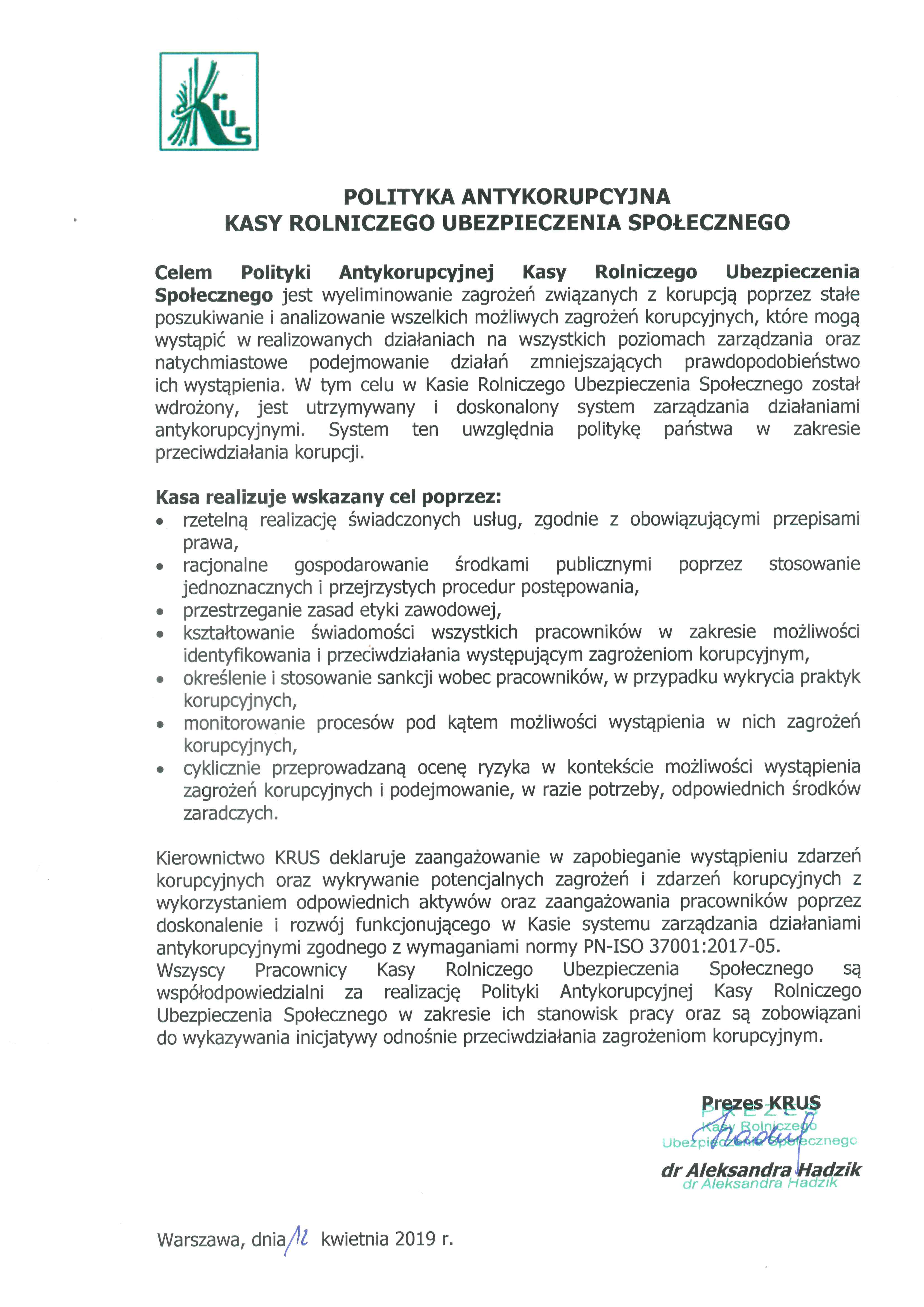 Załącznik nr 12 do umowy nr 0200-OP.261.3.7.2020Porozumienie dotyczące Zasad powierzenia przetwarzania danych osobowych§ 1DefinicjeDefinicje oraz zasady interpretacji mające zastosowanie do niniejszego Porozumienia:Usługi Kontraktowe: usługi świadczone przez Wykonawcę zgodnie z Umową której integralną częścią jest niniejsze Porozumienie.Administrator danych: administrator danych osobowych, którym jest Kasa Rolniczego Ubezpieczenia Społecznego, którą zgodnie z art. 59 ust. 3 ustawy z dnia 20 grudnia 1990 r. 
o ubezpieczeniu społecznym rolników kieruje Prezes Kasy.Naruszenie bezpieczeństwa danych osobowych: naruszenie bezpieczeństwa skutkujące przypadkowym lub bezprawnym zniszczeniem, utratą, zmianą, nieuprawnionym ujawnieniem lub dostępem do udostępnionych danych osobowych.Regulacje dotyczące Ochrony Danych: rozporządzenie Parlamentu Europejskiego i Rady 2016/679 z dnia 27 kwietnia 2016 r. w sprawie ochrony osób fizycznych w związku
z przetwarzaniem danych osobowych i w sprawie swobodnego przepływu takich danych 
oraz uchylenia dyrektywy 95/46/WE (ogólne rozporządzenie o ochronie danych), („RODO”) oraz wszelkie przepisy i regulacje w przedmiocie przetwarzania danych osobowych 
oraz prywatności, w tym także mające zastosowanie wytyczne oraz kodeksy postępowania wydane przez Komisarza ds. Informacji lub wszelkie dokumenty o znaczeniu równorzędnym w danej jurysdykcji.  Odniesienia do ustawodawstwa obejmują również jakiekolwiek jego okresowe zmiany.  Dane Osobowe: informacje o zidentyfikowanej lub możliwej do zidentyfikowania osobie fizycznej. Możliwa do zidentyfikowania osoba fizyczna to osoba, którą można bezpośrednio lub pośrednio zidentyfikować, w szczególności na podstawie identyfikatora takiego jak: imię  i nazwisko, numer identyfikacyjny, dane o lokalizacji, identyfikator internetowy lub jeden bądź kilka szczególnych czynników określających fizyczną, genetyczną, psychiczną, kulturową lub społeczną tożsamość osoby fizycznej;§ 2Zgodność z regulacjami dotyczącymi ochrony danych osobowychStrony niniejszym potwierdzają, że przetwarzają dane osobowe zgodnie z postanowieniami niniejszego Porozumienia. Każda ze Stron zobowiązana jest zapewnić zgodność z Regulacjami dotyczącymi Ochrony Danych przez cały czas trwania niniejszego Porozumienia oraz  Umowy.§3Korzystanie, ujawnianie oraz przekazywanie danychWykonawca potwierdza, iż będzie przetwarzał dane osobowe określone w § 5, wyłącznie w celach wskazanych w § 4 oraz, że nie będzie przetwarzał danych osobowych w żadnym innym celu, bez uzyskania pisemnej zgody administratora danych.Wykonawca nie będzie ujawniał oraz przekazywał przetwarzanych danych osobowych, jakiemukolwiek podmiotowi trzeciemu bez pisemnej zgody administratora danych, zgodnie z postanowieniami określonymi w § 6.Wykonawca nie może publikować, kopiować, przekazywać ani powielać jakichkolwiek danych i informacji bez pisemnej zgody administratora danych.§4Cel przetwarzaniaStrony potwierdzają, iż inicjatywa powierzenia przetwarzania danych osobowych jest niezbędna, aby Wykonawca mógł świadczyć Usługi Kontraktowe opisane w Umowie. Wykonawca potwierdza, iż dane osobowe będą przetwarzane wyłącznie zgodnie z wytycznymi administratora danych oraz wyłącznie mając na celu świadczenie Usług Kontraktowych, które zostały wyszczególnione w Umowie, do której niniejsze Porozumienie jest integralną częścią. Strony nie będą przetwarzać danych osobowych w sposób sprzeczny z ww. celem.Każda ze Stron zobowiązana jest wskazać osobę do kontaktu. Wykonawca jest zobowiązany do współpracy z administratorem danych w zakresie jakichkolwiek kwestii związanych z przetwarzaniem powierzonych danych. Osoby do kontaktu dla każdej 
ze Stron są następujące:- ze strony Zamawiającego – ………………………., e-mail: ……………………………- ze strony Wykonawcy – ……………..……………, e-mail:…………………………….§ 5Dane osoboweDane osobowe niezbędne do świadczenia Usługi Kontraktowej powierzone 
do  przetwarzania Wykonawcy obejmują: - dane osobowe niezbędne do prawidłowego realizowania zadań zawartych w umowie.Strony postanawiają, iż dane osobowe powierzone do przetwarzania w ramach realizacji Usługi Kontraktowej winny być adekwatne oraz związane z uzgodnionymi celami wskazanymi w § 4.§ 6Prawa podmiotów, których dane dotyczą1. W celu umożliwienia korzystania z prawa osób, których dane dotyczą, Wykonawca potwierdza, iż dane osobowe przetwarzane zgodnie z Umową, której integralną częścią jest niniejsze Porozumienie będą przechowywane lub nagrywane w sposób ustrukturyzowany, powszechnie używany oraz zapewniający możliwość odczytu maszynowego. 2.	Wykonawca zobowiązuje się działać wyłącznie na podstawie wytycznych administratora danych w związku z jakimikolwiek podjętymi działaniami mającymi na celu ustosunkowanie się do zgłoszonych roszczeń.3. Wykonawca jest zobowiązany do prowadzenia rejestru wezwań lub roszczeń skierowanych przez podmioty zamierzające skorzystać z przysługujących ich uprawnień, 
w szczególności w zakresie przetwarzania danych osobowych objętych  niniejszym Porozumieniem.§ 7Ewidencja oraz prawo nadzoru1. Poza obowiązkiem prowadzenia rejestru zgodnie z § 7 ust. 3, Wykonawca zobowiązuje się prowadzić rejestr czynności przetwarzania na podstawie niniejszego Porozumienia. Administrator danych zastrzega sobie prawo do weryfikacji - w każdym czasie - rejestrów prowadzonych przez Wykonawcę. 2. Z zastrzeżeniem ust. 3, na wezwanie administratora danych, Wykonawca zobowiązany jest udostępnić mu wszelkie informacje niezbędne do wykazania zgodności przetwarzania danych osobowych z postanowieniami niniejszego Porozumienia, a także zobowiązany jest wyrazić zgodę na przeprowadzenie audytu oraz przyłączyć się do podejmowanych działań, w tym inspekcji prowadzonych przez administratora danych lub audytora działającego 
na zlecenie administratora danych w związku z przetwarzaniem danych osobowych przez Wykonawcę lub Podwykonawców.3. Prawo nadzoru oraz prawo do żądania informacji przez administratora danych powstaje wyłącznie na podstawie ust. 2, o ile Umowa w inny sposób nie reguluje prawa do żądania informacji oraz prawa nadzoru w wykonaniu odpowiednich wymogów Regulacji dotyczących Ochrony Danych (w tym, w przypadku zastosowania, art. 28 ust. 3  RODO).§ 8Przechowywanie oraz usuwanie danychWykonawca nie jest uprawniony do przechowywania lub przetwarzania danych osobowych przez okres dłuższy niż potrzebny do uzyskania zamierzonych celów lub przez okres dłuższy niż wskazany przez administratora danych. W celu uniknięcia wątpliwości, administrator danych zastrzega sobie prawo do określenia terminów, do których upływu Wykonawca może przechowywać dane osobowe przetwarzane zgodnie z niniejszym Porozumieniem oraz Umową. Wykonawca zobowiązany jest zapewnić, że dane osobowe, przetwarzane są zgodnie z postanowieniami niniejszego Porozumienia i wytycznymi administratora danych.Administrator danych zastrzega sobie prawo do wydania w każdym czasie wytycznych 
i zaleceń dla Wykonawcy, w tym w zakresie przechowywania i utrzymywania powierzonych danych. § 9Bezpieczeństwo oraz szkolenieWykonawca zobowiązuje się wdrożyć odpowiednie techniczne oraz organizacyjne środki bezpieczeństwa mające na celu:zapobieganie:nieuprawnionemu lub niezgodnemu z prawem przetwarzaniu danych osobowych, przypadkowej utracie lub zniszczeniu, lub uszkodzeniu danych osobowych;zapewnienie odpowiedniego poziomu bezpieczeństwa w odniesieniu do:szkody jaka może powstać na skutek nieuprawnionego lub niezgodnego z prawem przetwarzania danych, przypadkowej utraty, zniszczenia lub uszkodzenia, charakteru danych osobowych podlegających ochronie.W szczególności, Wykonawca zobowiązuje się wdrożyć techniczne i organizacyjne środki bezpieczeństwa adekwatne do oceny wynikającej z przeprowadzonej analizy ryzyka utraty danych osobowych. Obowiązkiem każdej ze Stron jest zapewnienie, aby personel Stron został odpowiednio przeszkolony w celu przetwarzania oraz obchodzenia się z danymi osobowymi, zgodnie 
z technologicznymi oraz organizacyjnymi środkami bezpieczeństwa funkcjonującymi u Wykonawcy, a także wszelkimi innymi krajowymi regulacjami prawnymi oraz wytycznymi administratora danych.Poziom, zakres oraz częstotliwość szkolenia, o którym mowa w ust. 3 winny być odpowiednie do funkcji, jaką pełnią poszczególne osoby personelu, ponoszonej przez nich odpowiedzialności oraz częstotliwości, z jaką będą oni przetwarzali oraz obchodzili się z powierzonymi danymi osobowymi.§ 10Naruszenie bezpieczeństwa danych osobowych oraz Procedury informowaniaWykonawca jest bezwzględnie zobowiązany do niezwłocznego poinformowania administratora danych o jakimkolwiek naruszeniu bezpieczeństwa danych osobowych, jednak nie później niż w terminie 24 godzin od momentu uzyskania informacji o wystąpieniu naruszenia.W sytuacji wystąpienia naruszenia bezpieczeństwa danych osobowych, wymaga się, 
aby Wykonawca przedstawił administratorowi danych następujące informacje:data i godzina zaobserwowania zdarzenia po raz pierwszy;opis zdarzenia;miejsce wystąpienia zdarzenia;liczba zdarzeń (jeżeli zdarzenie miało miejsce wielokrotnie);akcje podjęte do momentu zgłoszenia (co zostało zrobione, komu przekazano informacje i jakie).Informacje, o których mowa w ust. 2 powinny zostać przesłane na adres e-mail: bydgoszcz@krus.gov.pl oraz niezależnie do osoby kontaktowej wskazanej w § 4 ust. 3, w terminie określonym w ust. 1.Wykonawca zobowiązuje się zapewnić odpowiednie wsparcie wymagane przez administratora danych lub Organ Nadzorczy Ochrony Danych w celu podjęcia sprawnych i odpowiednich działań w przedmiocie naruszenia bezpieczeństwa danych osobowych.Zamawiający:						Wykonawca:Lp.Jednostka organizacyjnaAdres1.OR Bydgoszcz85-092 Bydgoszcz, ul. Wyczółkowskiego 222.PT Sępólno Krajeńskie89-400 Sępólno Krajeńskie, ul. Kościuszki 133.PT Inowrocław88-100 Inowrocław, ul. Andrzeja 29/314.PT Świecie86-100 Świecie, ul. Wojska Polskiego 87C5.PT Żnin88-400 Żnin, ul. Szpitalna 206.PT Grudziądz86-300 Grudziądz, ul. Mickiewicza 407.PT Brodnica87-300 Brodnica, ul. Przykop 49A8.PT Golub-Dobrzyń87-400 Golub-Dobrzyń, ul. Szosa Rypińska 219.PT Toruń87-100 Toruń, ul. Szosa Chełmińska 30/3210.PT Wąbrzeźno87-200 Wąbrzeźno, ul. Budowlana 211.PT Włocławek87-806 Włocławek, ul. Barska 612.PT Aleksandrów Kujawski87-700 Aleksandrów Kujawski, ul. Szczygłowskiego 1313.PT Lipno87-600 Lipno, ul. Kardynała Wyszyńskiego 10A14.PT Radziejów88-200 Radziejów, ul. 1 Maja 25b15.PT Rypin87-500 Rypin, ul. Warszawska 47ALp.Jednostka organizacyjnaCentrala alarmowa antywłamaniowaIlość czujnikówCentrala alarmowa przeciwpożarowaIlość czujników1.OR BydgoszczSATEL INTEGRA CA 106POLON-ALFA CSP 35A1842.PT Sępólno Kraj.SATEL INTEGRA CA 6422POLON-ALFA IGNIS 1030263.PT InowrocławSATEL INTEGRA CA 1020POLON-ALFA CSP 35A314.PT ŚwiecieSATEL INTEGRA CA 6412POLON-ALFA CSP 38225.PT ŻninSATEL INTEGRA CA 6422POLON-ALFA IGNIS 1080256.PT GrudziądzDSC PC 402040TELSAP-TELFA CSP 20737.PT BrodnicaSATEL INTEGRA CA 6432POLON-ALFA 3800388.PT Golub-DobrzyńSATEL INTEGRA CA 6422POLON-ALFA IGNIS 1000249.PT ToruńDSC PC 10005POLON-ALFA 4000ARITECH FP 6042210.PT WąbrzeźnoSATEL INTEGRA CA 6423POLON-ALFA IGNIS 10301911.PT WłocławekRISCO ROKONET21POLON-ALFA IGNIS 12406712.PT Aleksandrów Kuj.SATEL INTEGRA CA 6419POLON-ALFA IGNIS 10002013.PT LipnoSATEL INTEGRA CA 6415ARITECH 2X-F2-FB1714.PT RadziejówSATEL INTEGRA CA 6420POLON-ALFA IGNIS 10002115.PT RypinRISCO ROKONET19POLON-ALFA CSP 3822